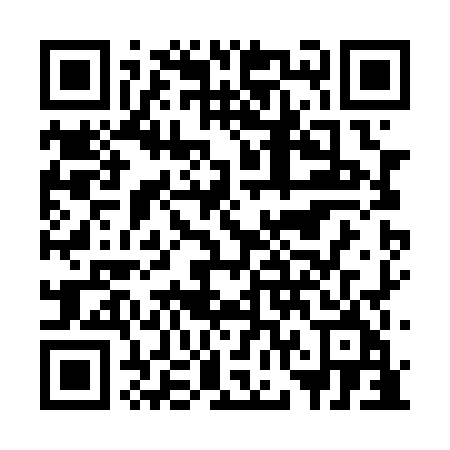 Prayer times for Snowdons Corners, Ontario, CanadaMon 1 Jul 2024 - Wed 31 Jul 2024High Latitude Method: Angle Based RulePrayer Calculation Method: Islamic Society of North AmericaAsar Calculation Method: HanafiPrayer times provided by https://www.salahtimes.comDateDayFajrSunriseDhuhrAsrMaghribIsha1Mon3:275:211:076:298:5310:472Tue3:275:221:076:298:5310:473Wed3:285:221:076:298:5210:464Thu3:295:231:086:298:5210:455Fri3:305:241:086:288:5210:456Sat3:325:241:086:288:5110:447Sun3:335:251:086:288:5110:438Mon3:345:261:086:288:5010:429Tue3:355:271:086:288:5010:4110Wed3:365:271:096:288:4910:4011Thu3:385:281:096:278:4910:3912Fri3:395:291:096:278:4810:3813Sat3:405:301:096:278:4710:3714Sun3:425:311:096:268:4710:3515Mon3:435:321:096:268:4610:3416Tue3:455:331:096:268:4510:3317Wed3:465:341:096:258:4410:3218Thu3:485:351:096:258:4410:3019Fri3:495:361:096:248:4310:2920Sat3:515:371:096:248:4210:2721Sun3:525:381:106:238:4110:2622Mon3:545:391:106:238:4010:2423Tue3:565:401:106:228:3910:2324Wed3:575:411:106:228:3810:2125Thu3:595:421:106:218:3710:1926Fri4:005:431:106:218:3610:1827Sat4:025:441:106:208:3510:1628Sun4:045:451:106:198:3310:1429Mon4:055:461:096:198:3210:1330Tue4:075:471:096:188:3110:1131Wed4:095:481:096:178:3010:09